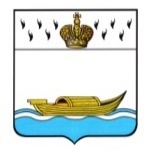 ПРОЕКТАДМИНИСТРАЦИЯВышневолоцкого городского округаПостановлениеот __.__.20__                                                                                                   № __г. Вышний ВолочекОб утверждении формы проверочных листов, применяемых при осуществлении муниципального контроля на автомобильном транспорте, городском наземном электрическом транспорте и в дорожном хозяйстве в муниципальном образовании Вышневолоцкий городской округ Тверской областиВ соответствии с Федеральным законом от 31.07.2020 № 248-ФЗ «О государственном контроле (надзоре) и муниципальном контроле в Российской Федерации», постановлением Правительства Российской Федерации от 27.10.2021 № 1844 «Об утверждении требований к разработке, содержанию, общественному обсуждению проектов форм проверочных листов, утверждению, применению, актуализации форм проверочных листов, а также случаев обязательного применения проверочных листов», руководствуясь Уставом Вышневолоцкого городского округа Тверской области, Администрация Вышневолоцкого городского округа постановляет:Утвердить форму проверочного листа, применяемого при осуществлении муниципального контроля на автомобильном транспорте, городском наземном электрическом транспорте и в дорожном хозяйстве (в части пассажирских перевозок) в муниципальном образовании Вышневолоцкий городской округ Тверской области (Приложение 1).Утвердить форму проверочного листа, применяемого при осуществлении муниципального контроля на автомобильном транспорте, городском наземном электрическом транспорте и в дорожном хозяйстве (в части автомобильных дорог и дорожной деятельности) в муниципальном образовании Вышневолоцкий городской округ Тверской области (Приложение 2).Опубликовать настоящее постановление в газете «Вышневолоцкая правда» и разместить на официальном сайте муниципального образования Вышневолоцкий городской округ Тверской области в информационно-телекоммуникационной сети «Интернет».Контроль за исполнением настоящего постановления возложить на Заместителя Главы Администрации Вышневолоцкого городского округа Богданова С.Б.Настоящее постановление вступает в силу с 01.03.2022.Глава Вышневолоцкого городского округа                                                              Н.П. РощинаПриложение  № 1 к постановлению АдминистрацииВышневолоцкого городского округаот  ________ № ______Форма проверочного листа, применяемого при осуществлении муниципального контроля на автомобильном транспорте, городском наземном электрическом транспорте и в дорожном хозяйстве (в части пассажирских перевозок) в муниципальном образовании Вышневолоцкий городской округ Тверской областиQR-код, предусмотренный Постановлением Правительства Российской Федерации от 16 апреля 2021 г. № 604 «Об утверждении Правил формирования и ведения единого реестра контрольных (надзорных) мероприятий и о внесении изменения в Постановление Правительства Российской Федерации от 28 апреля 2015 г. № 415».Проверочный лист «___» _________ 20__ года(дата заполнения проверочного листа)1. Наименование вида контроля, включенного в единый реестр видов федерального государственного контроля (надзора), регионального государственного контроля (надзора), муниципального контроля: муниципальный контроль на автомобильном транспорте, городском наземном электрическом транспорте и в дорожном хозяйстве.2. Наименование контрольного органа: _____________________________________________________________________________________________________3. Реквизиты нормативного правового акта об утверждении формы проверочного листа: ____________________________________________________4. Вид контрольного мероприятия: ___________________________________5. Объект муниципального контроля, в отношении которого проводится контрольное мероприятие:___________________________________________________________________________________________________________________________________________________________________________________________6. Фамилия, имя и отчество (при наличии) гражданина или индивидуального предпринимателя, его идентификационный номер налогоплательщика и (или) основной государственный регистрационный номер индивидуального предпринимателя, адрес регистрации гражданина или индивидуального предпринимателя, наименование юридического лица, его идентификационный номер налогоплательщика и (или) основной государственный регистрационный номер, адрес юридического лица (его филиалов, представительств, обособленных структурных подразделений), являющихся контролируемыми лицами: ___________________________________________________________________________________________________________________________________________________________________________________________________________________________________________________7. Место (места) проведения контрольного мероприятия: ______________________________________________________________________________________8. Реквизиты решения контрольного органа о проведении контрольного мероприятия, подписанного уполномоченным должностным лицом контрольного органа: ________________________________________________________________9. Учетный номер контрольного мероприятия: _________________________10. Должность, фамилия и инициалы должностного лица контрольного органа, проводящего контрольное мероприятие и заполняющего проверочный лист: _______________________________________________________________________________________________________________________________________11. Список контрольных вопросов, отражающих содержание обязательных требований, ответы на которые свидетельствуют о соблюдении или несоблюдении контролируемым лицом обязательных требований:_______________________________   ___________   _______________________ (должность лица, заполнившего             (подпись)         (фамилия, инициалы)        проверочный лист)Глава Вышневолоцкого городского округа                                                       Н.П. РощинаПриложение № 2 к постановлению АдминистрацииВышневолоцкого городского округаот  ________ № ______Форма проверочного листа, применяемого при осуществлении муниципального контроля на автомобильном транспорте, городском наземном электрическом транспорте и в дорожном хозяйстве (в части в части автомобильных дорог и дорожной деятельности)  в муниципальном образовании Вышневолоцкий городской округ Тверской областиQR-код, предусмотренный Постановлением Правительства Российской Федерации от 16 апреля 2021 г. № 604 «Об утверждении Правил формирования и ведения единого реестра контрольных (надзорных) мероприятий и о внесении изменения в Постановление Правительства Российской Федерации от 28 апреля 2015 г. № 415».Проверочный лист «___» _________ 20__ года(дата заполнения проверочного листа)1. Наименование вида контроля, включенного в единый реестр видов федерального государственного контроля (надзора), регионального государственного контроля (надзора), муниципального контроля: муниципальный контроль на автомобильном транспорте, городском наземном электрическом транспорте и в дорожном хозяйстве.2. Наименование контрольного органа: _____________________________________________________________________________________________________3. Реквизиты нормативного правового акта об утверждении формы проверочного листа: ____________________________________________________4. Вид контрольного мероприятия: ___________________________________5. Объект муниципального контроля, в отношении которого проводится контрольное мероприятие:___________________________________________________________________________________________________________________________________________________________________________________________6. Фамилия, имя и отчество (при наличии) гражданина или индивидуального предпринимателя, его идентификационный номер налогоплательщика и (или) основной государственный регистрационный номер индивидуального предпринимателя, адрес регистрации гражданина или индивидуального предпринимателя, наименование юридического лица, его идентификационный номер налогоплательщика и (или) основной государственный регистрационный номер, адрес юридического лица (его филиалов, представительств, обособленных структурных подразделений), являющихся контролируемыми лицами: ___________________________________________________________________________________________________________________________________________________________________________________________________________________________________________________7. Место (места) проведения контрольного мероприятия: ______________________________________________________________________________________8. Реквизиты решения контрольного органа о проведении контрольного мероприятия, подписанного уполномоченным должностным лицом контрольного органа: ________________________________________________________________9. Учетный номер контрольного мероприятия: _________________________10. Должность, фамилия и инициалы должностного лица контрольного органа, проводящего контрольное мероприятие и заполняющего проверочный лист: _______________________________________________________________________________________________________________________________________11. Список контрольных вопросов, отражающих содержание обязательных требований, ответы на которые свидетельствуют о соблюдении или несоблюдении контролируемым лицом обязательных требований:_______________________________   ___________   _______________________ (должность лица, заполнившего             (подпись)         (фамилия, инициалы)        проверочный лист)Глава Вышневолоцкого городского округа                                                       Н.П. Рощина№ п/пВопросы, отражающие содержание обязательных требованийРеквизиты нормативных правовых актов, с указанием их структурных единицОтветы на вопросыОтветы на вопросыОтветы на вопросыОтветы на вопросы№ п/пВопросы, отражающие содержание обязательных требованийРеквизиты нормативных правовых актов, с указанием их структурных единицДаНетНеприменимоПримечание1Выполняются ли юридическим лицом или индивидуальным предпринимателем, осуществляющим перевозки по муниципальным маршрутам регулярных перевозок (далее – контролируемое лицо), с которыми заключен муниципальный контракт, работы, связанные с осуществлением регулярных перевозок по регулируемым тарифам, в соответствии с требованиями, установленными муниципальным заказчикомч. 3 ст. 14 Федерального закона от 13 июля 2015 года№ 220-ФЗ«Об организации регулярных перевозок пассажиров и багажа автомобильным транспортом и городским наземным электрическим транспортом в Российской Федерации и о внесении изменений в отдельные законодательные акты Российской Федерации»2Осуществляются ли контролируемым лицом перевозки по маршруту в соответствии с расписаниемч. 4-5 ст. 19 Федерального законаот 08 ноября 2007 года № 259-ФЗ «Устав автомобильного транспорта и городского наземного электрического транспорта»3На транспортных средствах, используемых для регулярных перевозок пассажиров и багажа, перевозчиком размещаются указатели маршрута регулярных перевозокп. 17 постановления Правительства РФот 01.10.2020 № 1586 «Об утверждении Правил перевозок пассажиров и багажа автомобильным транспортом и городским наземным электрическим транспортом»4Проезд пассажиров по маршрутам регулярных перевозок осуществляется по билетамп. 27 постановления Правительства РФот 01.10.2020 № 1586 «Об утверждении Правил перевозок пассажиров и багажа автомобильным транспортом и городским наземным электрическим транспортом»5В случае прекращения перевозки в связи с неисправностью транспортного средства, аварией или другими причинами пассажиры вправе воспользоваться приобретенным билетом для проезда в другом транспортном средстве, указанном перевозчиком. Пересадка пассажиров в другое транспортное средство организуется кондуктором или водителем того транспортного средства, на проезд в котором были приобретены билетып. 34 постановления Правительства РФот 01.10.2020 № 1586 «Об утверждении Правил перевозок пассажиров и багажа автомобильным транспортом и городским наземным электрическим транспортом»№ п/пВопросы, отражающие содержание обязательных требованийРеквизиты нормативных правовых актов, с указанием их структурных единицОтветы на вопросыОтветы на вопросыОтветы на вопросыОтветы на вопросы№ п/пВопросы, отражающие содержание обязательных требованийРеквизиты нормативных правовых актов, с указанием их структурных единицДаНетНеприменимоПримечание1Соблюдается ли состав работ по капитальному ремонту автомобильных дорог?пункт  4  статьи  16  Федерального  закона  от  08.11.2007  № 257-ФЗ  «Об  автомобильных  дорогах  и  о  дорожной  деятельности  в  Российской  Федерации  и  о  внесении  изменений  в  отдельные  законодательные  акты  Российской  Федерации»;приказ Минтранса  России  от  16.11.2012  № 402  «Об  утверждении  Классификации  работ  по  капитальному  ремонту,  ремонту  и  содержанию  автомобильных  дорог»  2Осуществляется ли  ремонт  автомобильных  дорог  в  соответствии  с  требованиями  технических  регламентов  в  целях  поддержания  бесперебойного  движения  транспортных  средств  по  автомобильным  дорогам  и  безопасных  условий  такого  движения,  а  также  обеспечения  сохранности  автомобильных  дорог?пункт 1  статьи  18  Федерального  закона  от  08.11.2007  №  257-ФЗ  «Об  автомобильных  дорогах  и  о  дорожной  деятельности  в  Российской  Федерации  и  о  внесении  изменений  в  отдельные  законодательные  акты  Российской  Федерации3Соблюдается ли  состав  работ  по  содержанию  автомобильных  дорог?пункт 3 статьи 17  Федерального  закона  от  08.11.2007  №  257-ФЗ  «Об  автомобильных  дорогах  и  о  дорожной  деятельности  в  Российской  Федерации  и  о  внесении  изменений  в  отдельные  законодательные  акты Российской  Федерации»;приказ  Минтранса  России  от  16.11.2012  № 402  «Об  утверждении  Классификации  работ  по  капитальному  ремонту,  ремонту  и  содержанию  автомобильных  дорог4 Согласовано  ли  разрешение  на  строительство,  реконструкцию  автомобильных  дорог  органом  местного  самоуправления?пункт  3  статьи  16  Федерального  закона  от  08.11.2007  № 257-ФЗ  «Об  автомобильных  дорогах  и  о  дорожной  деятельности  в  Российской  Федерации  и  о  внесении  изменений  в  отдельные  законодательные  акты  Российской  Федерации5Соблюдаются  ли  состав  и  требования  к  содержанию  разделов  проектной  документации  автомобильных  дорог,  их  участков,  состав  и  требования  к  содержанию  разделов  проектной  документации  автомобильных  дорог,  их  участков  применительно  к  отдельным  этапам  строительства,  реконструкции  автомобильных  дорог,  их  участков,  а  также  состав  и  требования  к  содержанию  разделов  проектной  документации  автомобильных  дорог,  их  участков,  представляемой  на  экспертизу  проектной  документации  и  в  органы  государственного  строительного  надзора? пункт  2  статьи  16  Федерального  закона  от  08.11.2007  № 257-ФЗ  «Об  автомобильных  дорогах  и  о  дорожной  деятельности  в  Российской  Федерации  и  о  внесении  изменений  в  отдельные  законодательные  акты  Российской  Федерации»  6Осуществляется  ли  содержание  автомобильных  дорог  в  соответствии  с  требованиями  технических  регламентов  в  целях  обеспечения  сохранности  автомобильных  дорог,  а  также  организации  дорожного  движения,  в  том  числе  посредством  поддержания  бесперебойного  движения  транспортных  средств  по  автомобильным  дорогам  и  безопасных  условий  такого  движения?пункты  1,  2  статьи  17  Федерального  закона  от  08.11.2007  № 257-ФЗ  «Об  автомобильных  дорогах  и  о  дорожной  деятельности  в  Российской  Федерации  и  о  внесении  изменений  в  отдельные  законодательные  акты  Российской  Федерации»7Осуществляется  ли  размещение  объектов  дорожного  сервиса  в  границах  полосы  отвода  автомобильной  дороги  в  соответствии  с  документацией  по  планировке  территории  и  требованиями  технических  регламентов?пункт  1  статьи  22  Федерального  закона  от  08.11.2007  № 257-ФЗ  «Об  автомобильных  дорогах  и  о  дорожной  деятельности  в  Российской  Федерации  и  о  внесении  изменений  в  отдельные  законодательные  акты  Российской  Федерации»  8Выдано  ли  органом  местного  самоуправления  при  строительстве,  реконструкции  объектов  дорожного  сервиса,  размещаемых  в  границах  полосы  отвода  автомобильной  дороги  местного  значения,  разрешение  на  строительство?пункт  4  статьи  22  Федерального  закона  от  08.11.2007  № 257-ФЗ  «Об  автомобильных  дорогах  и  о  дорожной  деятельности  в  Российской  Федерации  и  о  внесении  изменений  в  отдельные  законодательные  акты  Российской  Федерации»  9 Вводятся ли временные ограничения или прекращение движения транспортных средств по автомобильным дорогам:1) при реконструкции, капитальном ремонте и ремонте автомобильных дорог;2) в период возникновения неблагоприятных природно-климатических условий, в случае снижения несущей способности конструктивных элементов автомобильной дороги, ее участков и в иных случаях в целях обеспечения безопасности дорожного движения.пункт  1  статьи  30  Федерального  закона  от  08.11.2007  № 257-ФЗ  «Об  автомобильных  дорогах  и  о  дорожной  деятельности  в  Российской  Федерации  и  о  внесении  изменений  в  отдельные  законодательные  акты  Российской  Федерации»